            "КУЗБАССКАЯ ЭНЕРГОСЕТЕВАЯ КОМПАНИЯ"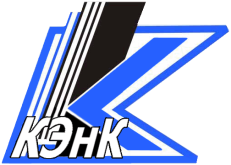 Филиал «Энергосеть пгт. Яя»   652100, Кемеровская обл., пгт. Яя, ул. Комсомольская, 21; тел. бухгалтерия (8-384-41) 2-18-69,                  приемная/ факс (8-384-41) 2-27-53, юрист 2-26-43.   E-mail: yaya_energo@mailkenk.ru От 19.09.2020 г.      МКУ «Отдел жизнеобеспечения Ижморского муниципального округа» Просим Вас разместить на сайте администрации Ижморского района следующую информацию о плановых отключениях электроэнергии:                                                                                                                                                                                                   Отключение электроэнергии 22 сентября:  С 09-00 до 17-00: ул. Ленинская  3,5А,7А, 7-17,24-72,21-45, Строителей 1А-7,2-10, Кооперативная 21А,  пер. Молзавода 1-5, 2-6, Советский 2,1-5С 13-00 до 17-00: ул. Ленинская, Советская, Кооперативная, Строителей, Молодёжная, Власова, Западная, Кирова, Матросова, Рабочая, Заречная, Солнечная, Мира, Луговая, Коммунистическая, Пушкина, Комсомольская, Микрорайон, Берёзовая, Северный проезд 9-31, Транспортная 7-47, 10-46, Октябрьская 40-62, 37-59, Горького , Красноармейская 13, пер. Молзавода, Дорожный 1-5, 2-4, Коммунистический 1-11,2Отключение электроэнергии 24 сентября:  С 13-00 до 17-00: ул. Коммунистическая 105а -143, 86, 88, 94-98, 102, 104,Пушкина 71-111, 42-86, Березовая 2-4, Северный проезд 9-31, пер. Дорожный 1-5, 2-4,Коммунистический 1-11, 2.Отключение электроэнергии 29 сентября: С 09-00 до 17-00: ул. Суворова 47-111, 126-238, Майская 93-141, 124-162, Вокзальная 28А-34, Песчаная 1-19, 2-24                                                                                                                              С 13-00 до 17-00: ул. Майская , Суворова, Вокзальная, Садовая, Гагарина, Южная, Водопроводная, Светлая.                                                                                                                                             Отключение электроэнергии 30 сентября:С 13-00 до 17-00: ул. Ленинская, Советская, Кооперативная, Строителей, Молодёжная, Власова, Западная, Кирова, Матросова, Рабочая, Заречная, Солнечная, Мира, Луговая, Коммунистическая, Пушкина, Комсомольская, Микрорайон, пер. МолзаводаТелефон для справок: 8-800-700-81-57 (звонок бесплатный), 2-13-83.Администрация филиала «Энергосеть пгт. Яя»  Согласованно: Гл. инженер ________ В. А. НемыкинДиректор филиала    ______________ Ю. Г. Есен